                                            Colon Hydrotherapy Confidential Intake Form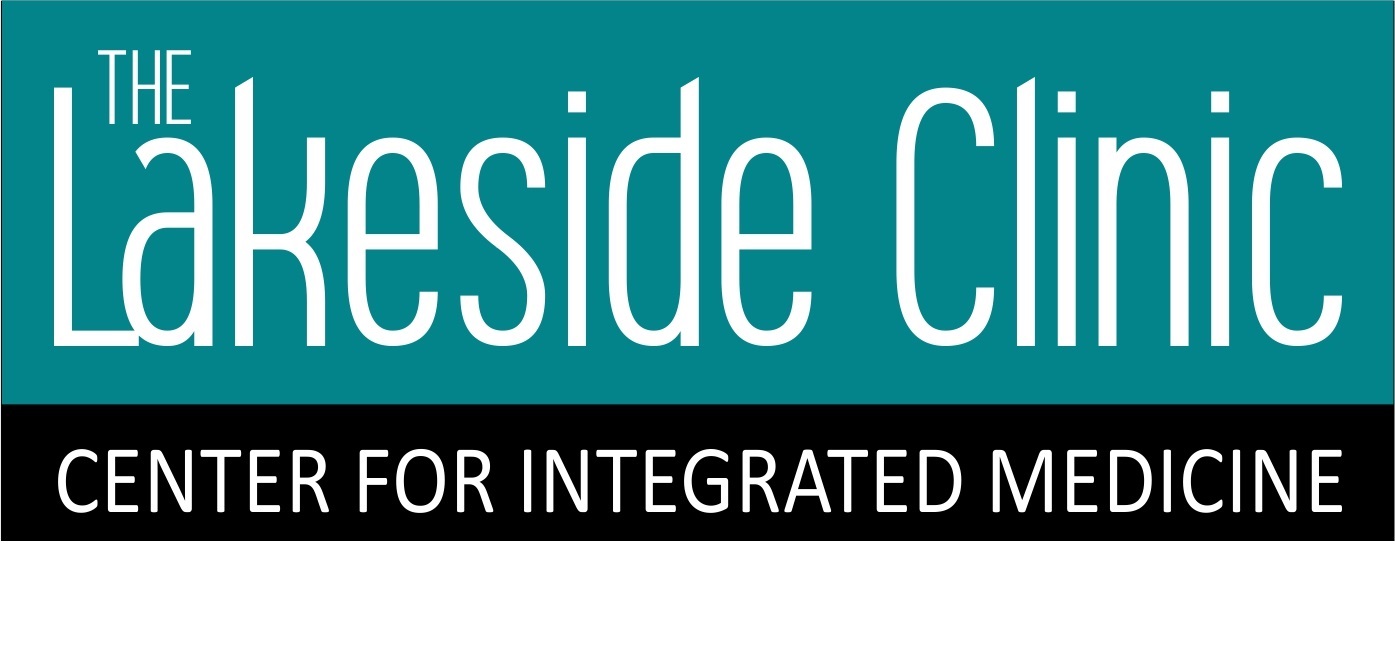 Date:   _____________________________________ Referral Source:   ________________________________________Name:	_____________________________________________ Date of Birth:   __________________________________Address:   ______________________________________ City:   ___________________ Postal Code:    _______________Phone:   (home):   ________________________ (cell)   ______________________ (work)   ________________________Email:   _____________________________________________________ Occupation:   ___________________________Emergency Contact: ____________________________________________ Phone:_______________________________ Relationship: __________________________________________________Indicate your main Health Concerns in order of importance to you:________________________________________ Since when? _______________________________________________________________________________________ Since when? _______________________________________________________________________________________ Since when? _______________________________________________Have you ever had a Colonic before?   Y     N   If yes, When?______________________________________________  Was it an OPEN or CLOSED system? (Please circle)Contraindications for colon hydrotherapy, please mark all that apply with Yes (Y) or No (N)Do you experience other digestive difficulties/disorders, please mark with Past (P) or Current (C)EMOTIONWhat is your current level of stress?	High ________ Moderate ________ Low ________How many hours of sleep do you get per night on average?  <5 ________ 6-8 ________ >8 ________Do you wake feeling rested?     Y       N Do you experience (YorN):  Mood Swings ________ Depression ________ Anxiety ________ PMS ________CHEMICALAre/were you a smoker?    Y     N    If yes, how many daily? ________ How Long? ________ If you quit, when? __________Do you wear: perfume/cologne?    Y      N      Deodorant    Y       N       Hair Product   Y      N Do you take antibiotics at least once a year?     Y      N   List any medications you are currently taking (prescription and over the counter) along with the reason you are taking it. ________________________________________________________________________________________________________________________________________________________________________________________________________________________________________________________________________________________________________________________________________________________________________________________________________DIETAre you on a cleanse or special diet? _______________________________________________________________________________________Are you a vegetarian/vegan? _______________________________________________________________________________________________How much of the following do you drink daily? (cups)  Water _____ Coffee _____ Black Tea _____  Herbal Tea _____ Juice _____ Pop _____ Alcohol _____ Beer _____ Wine _____How many times in a week do you eat the following foods?  Beef _____ Pork _____ Chicken _____  Eggs _____ Fish _____ other meat _____ Nuts _____ Fruit _____ Vegetables (raw) _____ (cooked) _______Do you eat Organic fruits/vegetables?      Y      N Dairy ______ Baked goods _____ Beans _____ White flour products (rice, bread, etc) _____ Whole grains (quinoa, brown rice, oats, barley, etc) ________Do you have any food allergies? (Please specify) __________________________________________________________What foods do you crave? ____________________________________________________________________________Do you take any supplements daily? If yes, please list:______________________________________________________________________________________________________________________________________________________________________________________________________________________________________________________________________________________________________STOOL INDICATORSThe following are helpful indicators of the health of your bowels as well as your overall health. Under each heading please circle all responses that apply to you over the last 3 months.I, the undersigned, hereby acknowledge that the personnel at The Lakeside Clinic are not prescribing (ordering for use as medicine) for me at any time, and I will not hold them accountable for such. Any recommendations I receive are not intended as primary therapy for any symptoms or disease, but as a means of enhancing the quality of my diet. I understand that colon hydrotherapy is a professional service, which may provide information related to nutritional requirements, however this service is not a tool for the prevention, assessment or diagnosis, or treatment or any particular illness or disease. The services I receive are initiated at my own request for reasons personal to me. I understand that all sessions and series I purchase are non-refundable and cannot be transferred to a family member or friend at anytime. I am responsible to be at my scheduled appointment on time. If I miss or cancel my appointment without giving 24 hours notice I agree to be charged a $50 late cancellation fee by The Lakeside Clinic.Client Signature: _____________________________________________________   Date: ______________________________________________________________Congestive Heart FailureY     NInguinal HerniasY     NAneurysmY    NUncontrolled High BPY     NRectal FistulasY     NRectal BleedingY    NAbdominal Surgery (past 6 months)Y     NColon/Rectal TumoursY     NKidney InsufficiencyY    NActive Colitis Y     NActive Crohn'sY     NDiverticulitisY    NAbdominal Tumours or CystsY     NPregnancyY     NAbdominal bruisingY    NLiver CirrhosisY     NHemorrhoidsY     NIntestinal PerforationsY    NAbdominal PainP    CBelchingP    CBloatingP    CAcne/BoilsP    CDepressionP    COverweightP    CAllergies/HivesP    CDiarrheaP    CParasitesP    CAsthmaP    CDiverticulitisP    CPolypsP    CBad BreathP    CEczemaP    CPMSP    CDark Circles under EyesP    CFatigueP    CPsoriasisP    COffensive Body OdourP    CFibromyalgiaP    CCancerP    CBlood in StoolP    CGallstonesP    CRectal FissuresP    CRashes/Skin IssuesP    CHeadachesP    CRectal ItchP    CCrohn's Disease/Spastic ColonP    CHeartburnP    CRosaceaP    CCoated TongueP    CHemorrhoidsP    CSinusitisP    CColitisP    CIBSP    CUlcersP    CConstipationP    CNauseaP    CVomitingP    CDiabetesP    CAppendicitisP    CKidney StonesP    CGasP    CJoint PainP    CFrequencyConsistencyContentsLengthWidthTextureColourTimeDaily1x, 2x, 3xHard, dryMucous (white/yellow)6” or more3” + tubularSmooth, well formedLight to dark brown 1 min or lessEvery 2 daysFirmFat floating3-5” pieces1” tubularThready, looseOrange, yellow brown1-5 minsWeeklySoftBloodLess than 3”Dime thin or lessLumps pressed togetherGrey/green5-15 minsOnce a week or lessLoose/wateryFood particlesChunks/ballsVariesVariesBlack15+ mins